Institute of Postgraduate Legal StudiesPhone number: +36 1 318-5912batho.roberta@ajk.elte.huDepartment’s Certificate on submission of the degree thesisName:Course:Training:Neptun code:E-mail:CorrespondenceMaster program in Internationaland European Taxation LawPhone number (include areacode):Current mailing address:Title of the thesis:Competent department:Budapest,.…………………………………..PH.….……………………………………..Head of the competent departmentFirst consultation: (approving the subject of the thesis, and bibliography)Budapest,…………………..PH.…..….……………………………ConsultantPlease register the approved subject at the Office for Educational Affaires!Registered:Budapest,………………….…………………………………….PH.…Administrator of the Office forAffairesEducationalSecond consultation: (first draft to be submitted)Budapest,…………………..PH.…..….……………………………ConsultantEötvös Loránd University Faculty of Law Egyetem tér 1-3., 1053 Budapest, Hungary tel +36 1 266 2563 www.ajk.elte.hu/en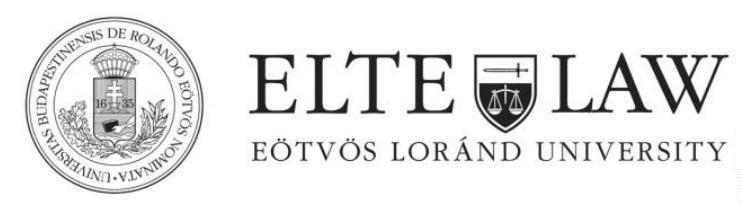 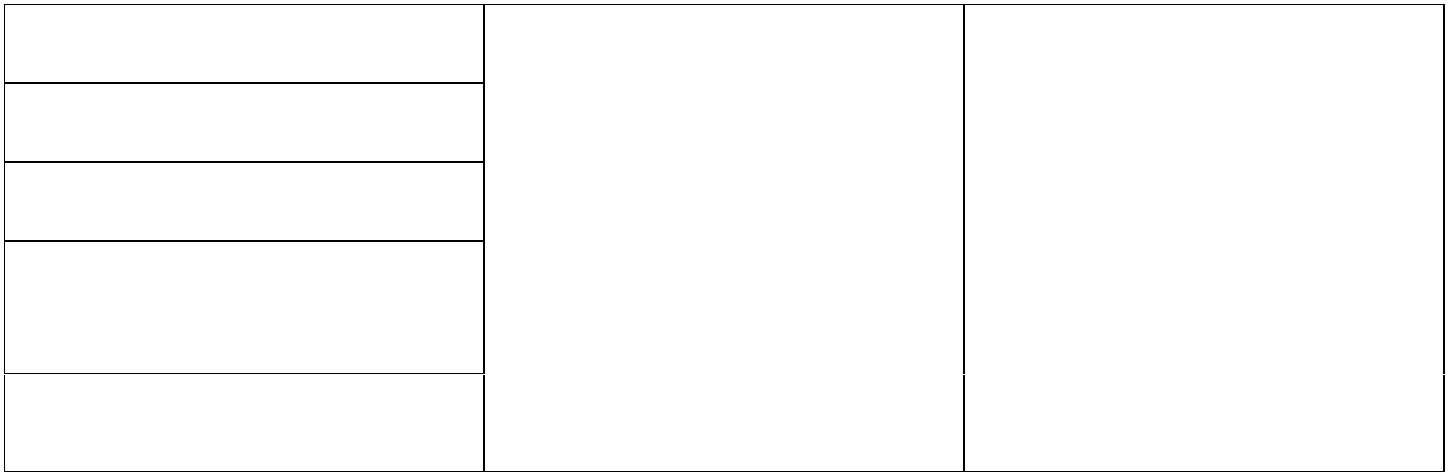 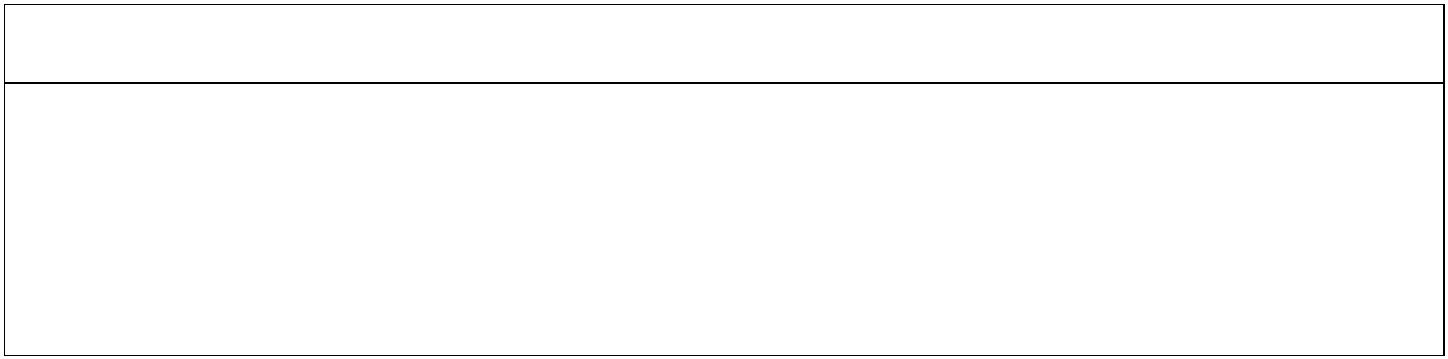 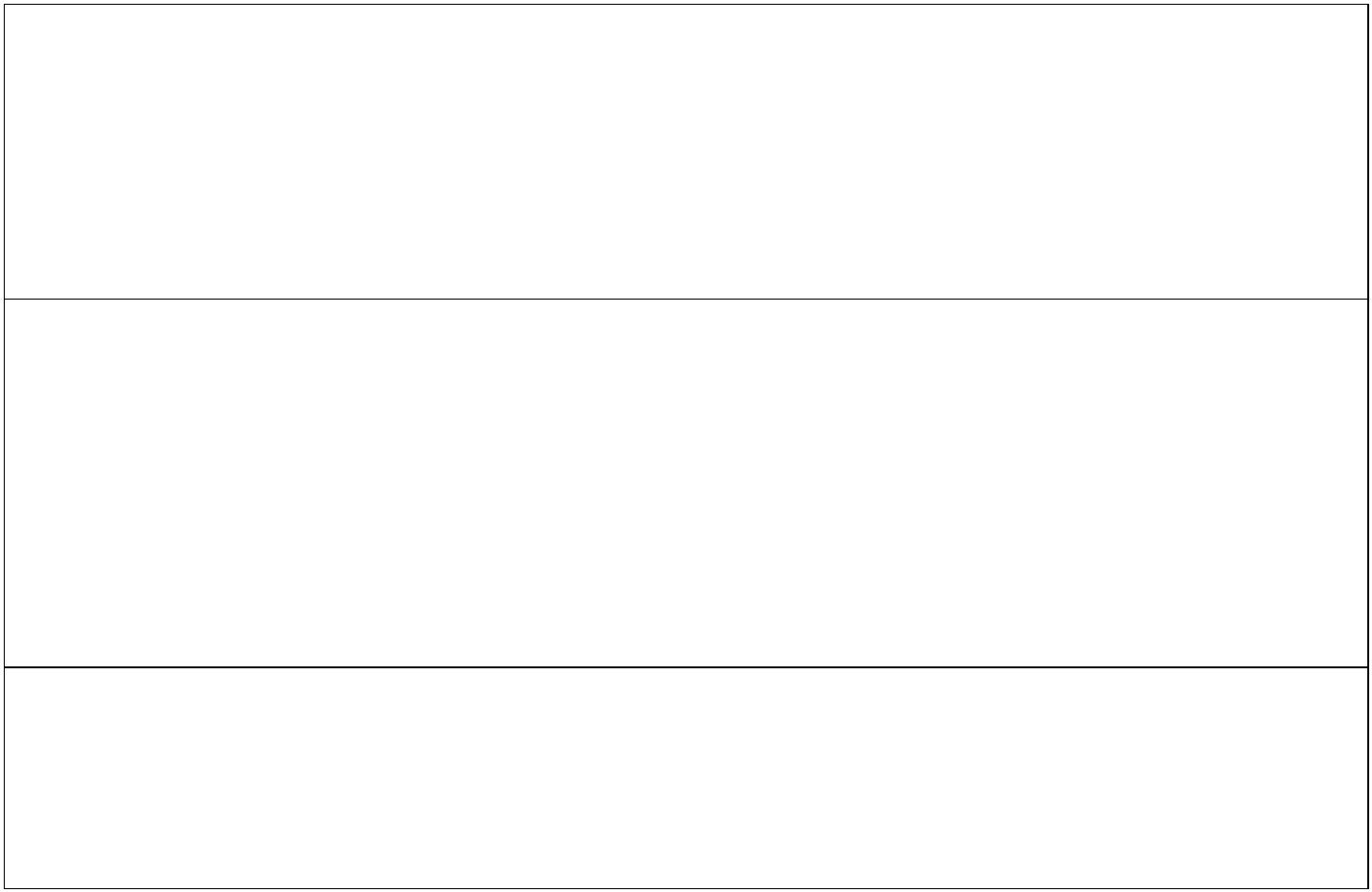 